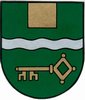 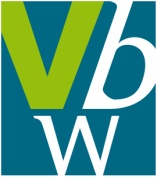 VOLKSBILDUNGSWERK ÜBERACKERNim OÖ Volksbildungswerk5122 Überackern, Kreuzlinden 24Wanderung zur RatzlburgSonntag, 26. Oktober 2014
Start:  13:00 Uhr, beim TschugunowStartgebühr: 3 Euro inkl. Heimbringerbus (Kinder frei)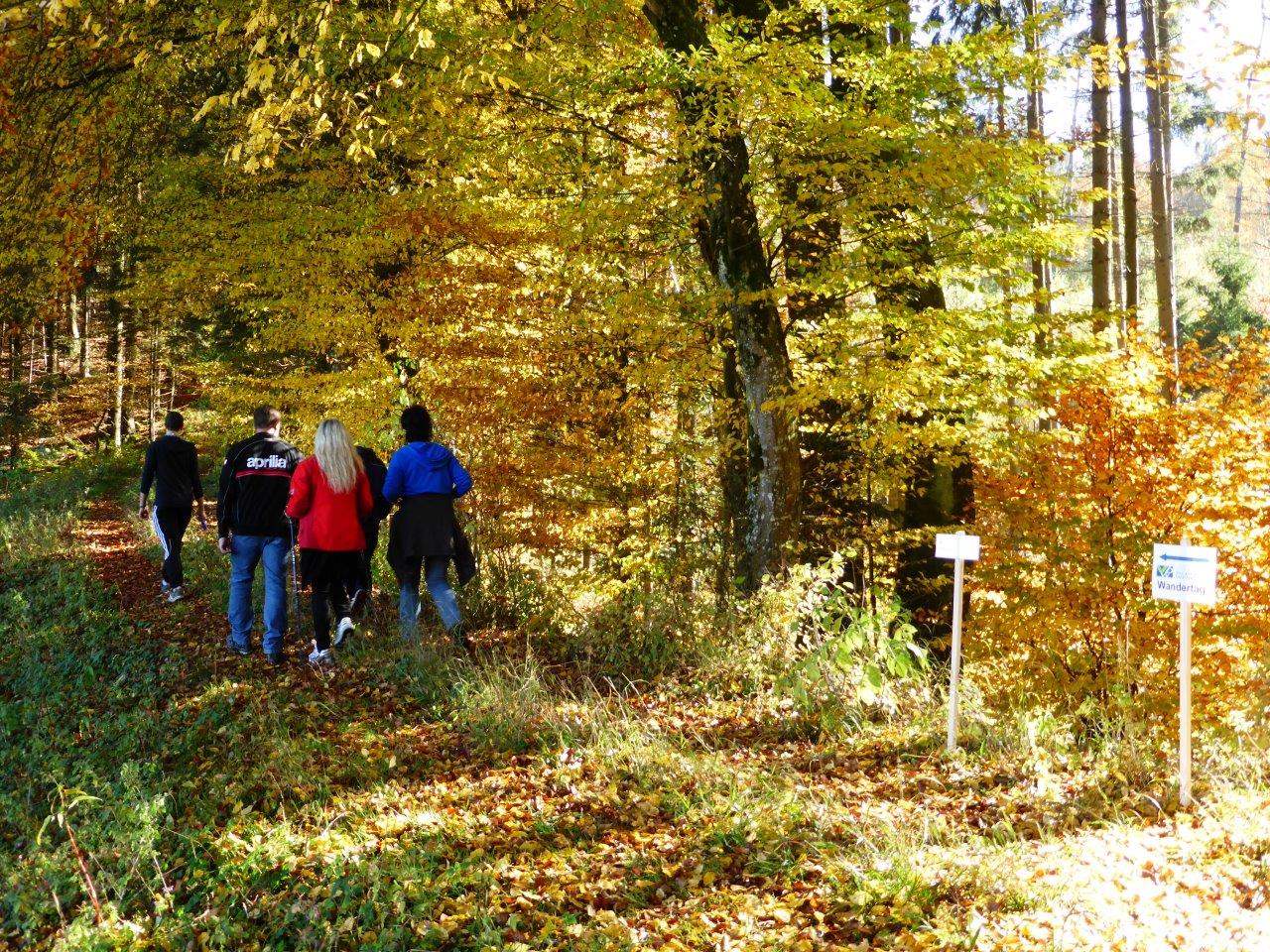 Die Wanderung führt durch den herbstlichen Weilhartsforst über die 
VIA NOVA zur Ratzlburg. Dort ist eine kleine Stärkung für die Wanderer vorbereitet.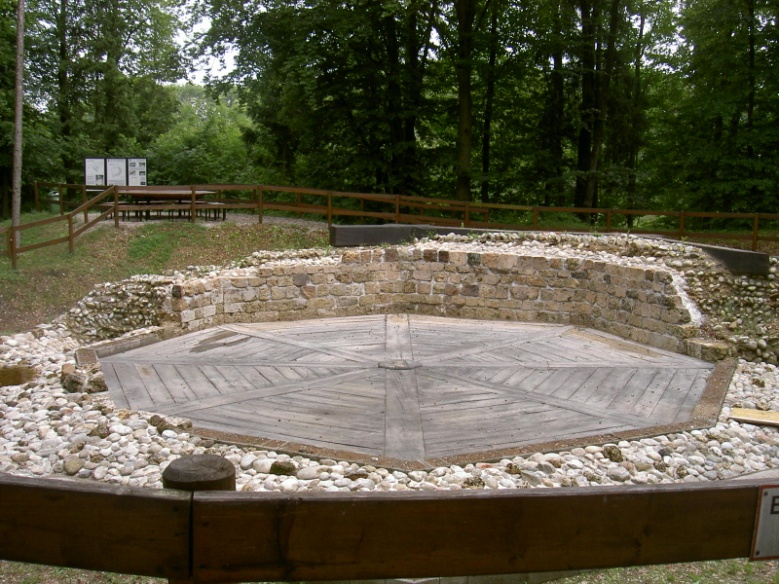 Nach einer gemütlichen Rast steht ab 16.30 Uhr ein Heimbringerbus zur Rückfahrt zum Gasthaus Tschugunow bereit.Auf euer Kommen freut sichdas Volksbildungswerk Überackern